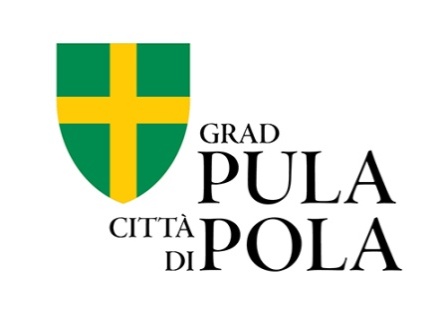 Obrazac za prijavu naJAVNI POZIVza  predlaganje programa  javnih potreba u kulturi Grada Pule-Pola za 2020. godinuDatum raspisivanja javnoga poziva: 02.09.2019. godineRok za dostavu prijava: 20.09.2019. godineObrazac obvezno popunite korištenjem računala. PRIJAVNICA ZA    O T K U P KNJIGA, ZBORNIKA I ČASOPISA U 2020. GODINIPod kaznenom i materijalnom odgovornošću izjavljujem da su svi podaci navedeni u prijavi istiniti, točni i potpuni.NAPOMENA:Predlagatelji koji se natječu za otkup knjige, zbornika ili časopisa obvezni su uz prijavu dostaviti  primjerak objavljenog djela.I.OPĆI PODACI O PRIJAVITELJU PROJEKTAOPĆI PODACI O PRIJAVITELJU PROJEKTAOPĆI PODACI O PRIJAVITELJU PROJEKTAOPĆI PODACI O PRIJAVITELJU PROJEKTA1.Naziv i adresa prijavitelja2.Ime i prezime  osobe ovlaštene za zastupanje prijavitelja, funkcija ovlaštene osobe,  adresa e-pošte, broj telefona (popunjavaju pravne osobe)3.Telefon/Mobitel prijavitelja4.   E-pošta prijavitelja5.Broj žiro-računa i naziv banke (IBAN)6.OIB prijavitelja 7.Područje djelovanja prijaviteljaII. OSNOVNE INFORMACIJE(upisati isključivo podatke o djelu za koje se traži otkup) OSNOVNE INFORMACIJE(upisati isključivo podatke o djelu za koje se traži otkup)Ime i prezime autoraIme i prezime autoraNaslovNaslovPodnaslovPodnaslovPrevoditeljPrevoditeljPriređivač/urednikPriređivač/urednikVrsta/tip djelaVrsta/tip djelaGodina izdanjaGodina izdanjaMaloprodajna cijena Maloprodajna cijena Sažeti opis djelaSažeti opis djelaSažeti opis djela______________________________________Ime i prezime osobe ovlaštene za zastupanjePečat i potpis predlagatelja